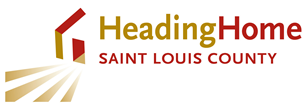 SLC Heading Home Governance Board MeetingVia Webex onlyThursday, April 23, 2020 – 1-3 PMMembers attending by Webex and/or phone will be included in a quorum.Call to Order and Roll Call (5 minutes)Review and Approval of Agenda (2 minutes)Approval of Meeting Summary (3 minutes)Board Business (5 minutes)Bylaws amendment on email voting – if 2/3ds quorum is presentUpdates (45 minutes)State Updates St. Louis County Updates Updates on COVID-19 planning and preparation at SLCCity of Duluth Updates HMIS Updates Committee Action Items -- important updates/voting items (30 minutes)Housing Response CommitteeEvaluation and Planning CommitteeAdvocacy and Education CommitteeRural Housing CoalitionAffordable Housing CoalitionMN Housing 2020 Consolidated RFP applications discussion and approval.Funding Updates – action items if needed (45 minutes)  Continuum of Care (CoC) – Notice of Funding Availability (NOFA)Emergency Solutions Grant (ESG) – CityEmergency Solutions Grant (ESG) – CountyFamily Homeless Prevention and Assistance Program (FHPAP)Landlord Incentive ProgramSubstance Use Disorder Grant (SUD)Housing Supports for Adults with Serious Mental Illness (HSASMI)Housing SupportDiscussion about COVID-19 grant funding related to homeless responseAdjournWebex Details:Webex Meeting: https://stlouiscountymn.webex.com/stlouiscountymn/j.php?MTID=md4cd4ad8399bb2f854c7c24fcc9a7f9a Join by phone: +1-415-655-0001 US TollAccess code: 927 818 091 Next Meeting:Thursday, May 21 – 1-3PMVia Webex